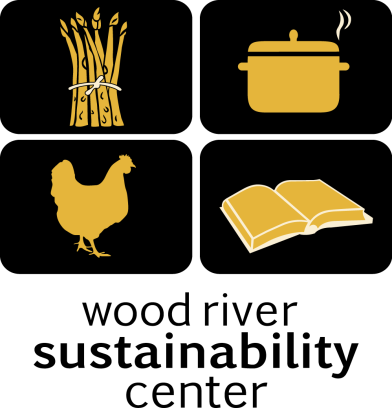 Local Food – Local PeopleSyringa Mountain School Lunch Program October 2017 Monday, October 2nd     Veggie Alfredo Creamy Cheese Sauce and Penne Noodles with Sourdough Bread With onions, garlic, spinach Tomatoes and Green SaladTuesday, October 3rd    Taco Salad with Roasted Tomato Salsa and Queso Fresco, Corn & Beans SaladIncludes onions, jalapeños, garlic, tomato and cilantro & Corn tortillas. Gluten free!  Wednesday, October 4th     Chicken Caesar salad with Sourdough Croutons, Includes egg, Tabasco olive oil, Dijon & lemon juice, Dijon and anchovies in dressing. Parmesan cheese. Gluten Free except Croutons 
Thursday, October 5th    Vegetable Soup with Beans, Corn, Peas, Onions, Garlic and Carrots with Sourdough Bread and Green Salad Friday, October 6th     Chicken Alfredo   With Chicken, Creamy Cheese Sauce and Penne Noodles with Sourdough Bread and Green SaladMonday, October 9th      Tomato and Basil Bisque with Sourdough Bread and Green Salad, Includes garlic, olive oil and onion. Gluten Free except sourdough. Vegetarian.Tuesday, October 10th    
 Taco Salad with Grass Fed Beef, Roasted Tomato Salsa and Queso Fresco, Rice and Beans
Includes onions, jalapeños, garlic, tomato and cilantro & Corn Tortilla Chips. Gluten free! Wednesday, October 11th     Chicken Noodle SoupChicken, celery, carrots and Green SaladThursday, October 12th      Veggie Alfredo Creamy Cheese Sauce and Penne Noodles with Sourdough Bread With onions, garlic, spinach Tomatoes and Green SaladFriday, October 13th   Spaghetti Bolognese Bake
with Sourdough Bread and Green Salad, Includes olive oil, red wine vinegar and herbs. WRSC		308 S. River St.	wrsustainabilitycenter@gmail.com         208-721-3114Monday, October 16th   Tomato and Basil Bisque with Sourdough Bread and Green Salad, Includes garlic, olive oil and onion. Gluten Free except sourdough. Vegetarian.Tuesday, October 17th      Taco Salad with Grass Fed Beef, Roasted Tomato Salsa and Queso Fresco, Rice and Beans
Includes onions, jalapeños, garlic, tomato and cilantro & Corn Tortilla Chips. Gluten free! Wednesday, October 18th      Chicken Enchiladas  with Chicken, Onions, peppers, cheese and tomatoes.  With a Green Salad Thursday, October 19th     No School Teacher in Service Friday, October 20th     No School Teacher in Service Monday, October 23rdVeggie Alfredo Creamy Cheese Sauce and Penne Noodles with Sourdough Bread With onions, garlic, spinach Tomatoes and Green SaladTuesday, October 24thTaco Salad with Roasted Tomato Salsa and Queso Fresco, Corn & Beans SaladIncludes onions, jalapeños, garlic, tomato and cilantro & Corn tortillas. Gluten free!  Wednesday, October 25th      Chicken Pot Pie  With Chicken, Corn, Peas, Green Beans, Carrots, Celery and Potatoes. Thursday, October 26th     Vegetable Soup with Beans, Corn, Peas, Onions, Garlic and Carrots with Sourdough Bread and Green Salad Friday, October 27th      Chicken Alfredo   With Chicken, Creamy Cheese Sauce and Penne Noodles with Sourdough Bread and Green SaladMonday, October 30thTomato and Basil Bisque with Sourdough Bread and Green Salad, Includes garlic, olive oil and onion. Gluten Free except sourdough. Vegetarian.Tuesday, October 31st     
 Taco Salad with Grass Fed Beef, Roasted Tomato Salsa and Queso Fresco, Rice and Beans
Includes onions, jalapeños, garlic, tomato and cilantro & Corn Tortilla Chips. Gluten free! WRSC		308 S. River St.	wrsustainabilitycenter@gmail.com         208-721-3114